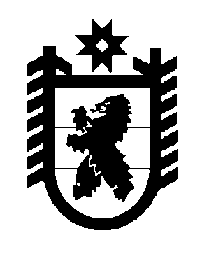 Российская Федерация Республика Карелия    ПРАВИТЕЛЬСТВО РЕСПУБЛИКИ КАРЕЛИЯПОСТАНОВЛЕНИЕот 9 апреля 2015 года № 115-Пг. Петрозаводск О разграничении имущества, находящегося в муниципальной собственности Олонецкого национального муниципального районаВ соответствии с Законом Республики Карелия от 3 июля 2008 года                 № 1212-ЗРК «О реализации части 111 статьи 154 Федерального закона от                 22 августа 2004 года № 122-ФЗ «О внесении изменений в законодательные акты Российской Федерации и признании утратившими силу некоторых законодательных актов Российской Федерации в связи с принятием федеральных законов «О внесении изменений и дополнений в Федеральный закон «Об общих принципах организации законодательных (представи-тельных) и исполнительных органов государственной власти субъектов Российской Федерации» и «Об общих принципах организации местного самоуправления в Российской Федерации» Правительство Республики Карелия п о с т а н о в л я е т:1. Утвердить перечень имущества, находящегося в муниципальной собственности Олонецкого национального муниципального района, передаваемого в муниципальную собственность Мегрегского сельского поселения, согласно приложению. 2. Право собственности на передаваемое имущество возникает у Мегрегского сельского поселения со дня вступления в силу настоящего постановления.            Глава Республики  Карелия                       			      	        А.П. ХудилайненПриложение к постановлению Правительства Республики Карелияот 9 апреля 2015 года № 115-ППереченьимущества, находящегося в муниципальной собственности Олонецкого национального муниципального района, передаваемого в муниципальную собственность Мегрегского сельского поселения№ п/пНаименование имуществаАдрес местонахождения имуществаИндивидуализирующие характеристики имущества12341.Автомобильная дорога общего пользованиядер. Мегрега, ул. 70-летия Октябряпротяженность 414,0 м, покрытие – асфальтобетон2.Автомобильная дорога общего пользованиядер. Мегрега, ул. Новая, от дома № 1 до дома № 8протяженность 284,7 м, покрытие – песочно-гравийная смесь3.Автомобильная дорога общего пользованиядер. Мегрега, ул. Новая, от дома № 9 до дома № 13протяженность 123,0 м, покрытие – грунт 4.Автомобильная дорога общего пользованиядер. Мегрега, ул. Карла Маркса, от дома № 13 до дома № 37протяженность 787,4 м, покрытие – асфальтобетон 5.Автомобильная дорога общего пользованиядер. Мегрега, ул. Карла Маркса, от дома № 37 до                        ул. Минина, дом № 23протяженность 455,5 м, покрытие – песочно-гравийная смесь6.Автомобильная дорога общего пользованиядер. Мегрега, ул. Лесная, от дома № 1 до дома № 3протяженность 221,3 м, покрытие – грунт 7.Автомобильная дорога общего пользованиядер. Мегрега, ул. Лесная, от дома № 6 до дома № 10протяженность 450,0 м, покрытие – грунт 8.Автомобильная дорога общего пользованиядер. Мегрега, ул. Лесная, от дома № 6а до дома № 7апротяженность 181,0 м, покрытие – грунт 9.Автомобильная дорога общего пользованиядер. Мегрега, пер. Школьный протяженность 167,3 м, покрытие – бетонные плиты10.Автомобильная дорога общего пользованиядер. Мегрега, ул. Советская, от дома  № 9 до дома № 14протяженность 157,0 м, покрытие – грунт 11.Автомобильная дорога общего пользованиядер. Мегрега, ул. Советская, от дома  № 1 до дома № 8протяженность 215,0 м, покрытие – асфальт 123412.Автомобильная дорога общего пользованиядер. Мегрега, ул. Набережная, от дома № 1 до дома № 13протяженность 418,4 м, покрытие – грунт 13.Автомобильная дорога общего пользованиядер. Мегрега, ул. Полевая, от дома № 1 до дома № 10протяженность 462,0 м, покрытие – асфальт 14.Автомобильная дорога общего пользованиядер. Мегрега, ул. Полевая, от дома № 2 до дома № 4протяженность 129,7 м, покрытие – грунт 15.Автомобильная дорога общего пользованиядер. Мегрега, ул. Молодежная, от дома № 1 до дома № 11протяженность 838,0 м, покрытие – асфальт 16.Автомобильная дорога общего пользованиядер. Мегрега, ул. Молодежная, от дома № 12 до дома № 16протяженность 338,2 м, покрытие – грунт 17.Автомобильная дорога общего пользованиядер. Юргелица, ул. Совхозная, от дома № 1 до дома № 10протяженность 317,0 м, покрытие – грунт 18.Автомобильная дорога общего пользованиядер. Юргелица, от дома № 75 до дома № 102протяженность 2805,0 м, покрытие – грунт 19.Автомобильная дорога общего пользованиядер. Онькулица, левый берег реки Мегрегапротяженность 2396,0 м, покрытие – асфальт 20.Автомобильная дорога общего пользованиядер. Онькулица, левый берег реки Мегрегапротяженность 510,0 м, покрытие – грунт 21.Автомобильная дорога общего пользованиядер. Онькулица, правый берег реки Мегрега, от дома № 8 до дома № 23протяженность 818,0 м, покрытие – грунт 22.Автомобильная дорога общего пользованиядер. Онькулица, правый берег реки Мегрега, от дома № 25 до дома № 27протяженность 67,0 м, покрытие – грунт 23.Автомобильная дорога общего пользованиядер. Инемапротяженность 107,0 м, покрытие – грунт 24.Автомобильная дорога общего пользованиядер. Сармягипротяженность 406,0 м, покрытие – грунт 25.Автомобильная дорога общего пользованиядер. Обжа, от дома № 1 до дома № 13протяженность 564,0 м, покрытие – грунт 26.Автомобильная дорога общего пользованиядер. Обжа, дорога на кладбищепротяженность 1591,0 м, покрытие – грунт 27.Автомобильная дорога общего пользованиядер. Обжа, от дома № 27 до дома № 38апротяженность 35,0 м, покрытие – грунт 28.Автомобильная дорога общего пользованиядер. Обжа, от дома № 38 до дома № 57протяженность 106,0 м, покрытие – грунт 123429.Автомобильная дорога общего пользованиядер. Обжа, от дома № 43 до дома № 54протяженность 193,0 м, покрытие – грунт 30.Автомобильная дорога общего пользованиядер. Самбатукса, от дома № 32 до дома             № 45протяженность 170, 0 м, покрытие – грунт 